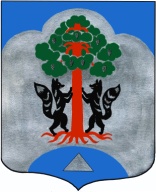 СОВЕТ ДЕПУТАТОВМО СОСНОВСКОЕ СЕЛЬСКОЕ ПОСЕЛЕНИЕМО ПРИОЗЕРСКИЙ МУНИЦПАЛЬНЫЙ РАЙОНЛЕНИНГРАДСКОЙ ОБЛАСТИРЕШЕНИЕот    12 ноября    2015 года                                                 № 46 О внесении изменений     в     Решение     совета      депутатов муниципального       образования        Сосновское      сельское поселение     муниципального      образования     Приозерскиймуниципальный       район       Ленинградской      области     от 14 ноября  2014    года    № 11 «О передаче осуществления части полномочий муниципального образования Сосновское сельское поселение по решению вопросов местного значения  поселения  органам местного самоуправления МО Приозерский муниципальный район Ленинградской области  на 2015 год»В соответствие с протестом Приозерской городской прокуратуры от 15.10.2015г. № 07-64-2015, в целях  приведения решения совета депутатов МО Сосновское сельское поселение от 14.11.2014 г. № 11   «О передаче осуществления части полномочий муниципального образования Сосновское сельское  поселение по решению вопросов местного значения  поселения  органам местного самоуправления МО  Приозерский муниципальный район Ленинградской области  на 2015 год» совет депутатов РЕШИЛ:1.Внести в п.1.5 указанного решения следующие изменения и дополнения:1.1. исключить подпункт следующего содержания:« - утверждение схем расположения земельных участков на кадастровых картах (планах) в отношении территории поселения», как несоответствующий действующему законодательству.2. Настоящее решение вступает в силу с момента принятия.Глава муниципального образования:                                                          Д.В.КалинРазослано: дело-2, Припрок-1